О внесении изменений в Решение Сосновоборского городского Совета депутатов от 06.12.2021 № 14/53-р «Об утверждении Положения о контрольно-счетном органе города Сосновоборска»В целях приведения муниципального правового акта в соответствие с действующим законодательством, в соответствии с пунктом 4 статьи 7 Федерального закона от 06.10.2003 № 131-ФЗ «Об общих принципах организации местного самоуправления в Российской Федерации», статьей 16 Федерального закона от 10.07.2023 № 286-ФЗ «О внесении изменений в отдельные законодательные акты Российской Федерации», статьей 10 Федерального закона от 10.07.2023 № 287-ФЗ «О внесении изменений в отдельные законодательные акты Российской Федерации», учитывая предложение прокурора города Сосновоборска Красноярского края от 06.09.2023 № 7/3-07-2023 о совершенствовании муниципальной нормативной правовой базы, руководствуясь положениями статьи 24 Устава города Сосновоборска Красноярского края, Сосновоборский городской Совет депутатовРЕШИЛ:Внести в решение Сосновоборского городского Совета депутатов от 06.12.2021 № 14/53-р «Об утверждении Положения о контрольно-счетном органе города Сосновоборска» следующие изменения:Пункт 16.6 Положения о контрольно-счетном органе города Сосновоборска (далее – Положение) дополнить абзацем следующего содержания:«Должностное лицо контрольно-счетного органа, замещающее  муниципальную должность,  освобождается от ответственности за несоблюдение ограничений и запретов, требований о предотвращении или об урегулировании конфликта интересов и неисполнение обязанностей, установленных Федеральным законом от 07.02.2011 № 6-ФЗ «Об общих принципах организации и деятельности контрольно-счетных органов субъектов Российской Федерации, федеральных территорий и муниципальных образований» и другими федеральными законами в целях противодействия коррупции, в случае, если несоблюдение таких ограничений, запретов и требований, а также неисполнение таких обязанностей признается следствием не зависящих от него обстоятельств в порядке, предусмотренном частями 3 - 6 статьи 13 Федерального закона от 25 декабря 2008 года N 273-ФЗ «О противодействии коррупции».»;1.2. Преамбулу решения Сосновоборского городского Совета депутатов Красноярского края от 06.12.2021 № 14/53-р «Об утверждении Положения о контрольно-счетном органе города Сосновоборска», подпункты 1.2, 5.6 Положения о контрольно-счетном органе города Сосновоборска после слов «субъектов Российской Федерации» дополнить словами «, федеральных территорий». Контроль за исполнением решения возложить на постоянную комиссию по правовым вопросам Сосновоборского городского Совета депутатов (Залетаева Н.А.).Решение вступает в силу в день, следующий за днем его официального опубликования в городской газете «Рабочий».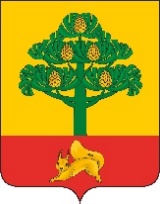 СОСНОВОБОРСКИЙ ГОРОДСКОЙ СОВЕТ ДЕПУТАТОВРЕШЕНИЕ02 октября 2023                                                                                     № 32/144-рг. СосновоборскПредседатель Сосновоборского 
городского Совета депутатов                            Б.М.ПучкинИ.о.  Главы города Сосновоборска                                      Д.В.Иванов